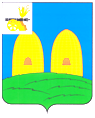 КОМИТЕТ  ОБРАЗОВАНИЯАДМИНИСТРАЦИИ МУНИЦИПАЛЬНОГО ОБРАЗОВАНИЯ«РОСЛАВЛЬСКИЙ РАЙОН» СМОЛЕНСКОЙ ОБЛАСТИП Р И К А Зот 31.03.2014  № 117 О проведении районного экологического праздника «День птиц»В целях привлечения обучающихся образовательных учреждений к изучению и охране родной природы, активизации внешкольной работы по экологическому обучению и воспитанию в рамках Всероссийского Дня птицп р и к а з ы в а ю:Провести районный экологический праздник «День птиц» (далее – Праздник) 4 апреля 2014 года в 14.00 на базе центральной районной библиотеки имени Н.И. Рыленкова.Утвердить Положение о проведении районного экологического праздника «День птиц» и смету расходов на проведение Праздника (приложение №1 и № 2).Руководителям муниципальных бюджетных образовательных учреждений обеспечить участие учащихся на Празднике.Начальнику МКУ ЦБО Почтенной И.А. обеспечить финансирование Праздника согласно утвержденной смете расходов в рамках реализации подпрограммы 3 «Развитие дополнительного образования» на 2014-2016 годы муниципальной программы «Развитие муниципальной системы образования муниципального образования «Рославльский район» Смоленской области» на 2014-2016 годы,  утвержденной постановлением Администрации муниципального образования «Рославльский район» Смоленской области от 31.12.2013№ 3176. Ответственность за организацию и проведение Праздника возложить на директора МБОУДОД СЮН Калашникову В.П.6.      Контроль за исполнением настоящего приказа возложить на начальника отдела развития образования и муниципального контроля Рославльского комитета образования Тимофееву С.С.Председатель комитета                                                                     С.В. Филипченко        Приложение № 1к приказу Рославльского комитета образования от 31.03.2014  №  117Положениео проведении районного экологического праздника «День птиц»Общие положенияРайонный экологический праздник «День птиц» (далее – Праздник) проводится в рамках Всероссийского Дня птиц, в целях привлечения обучающихся учреждений образования к изучению и охране родной природы, активизации внешкольной работы по экологическому обучению и воспитанию. Цель Праздника:- активизация внеклассной и внешкольной работы по экологическому обучению и воспитанию обучающихся.Участники ПраздникаВ празднике принимают участие обучающиеся образовательных учреждений муниципального образования «Рославльский район» Смоленской области, гости.Проведение Праздника Праздник состоится 4 апреля 2014 года в 14.00 на базе центральной районной библиотеки имени Н.И. Рыленкова.Порядок проведения Праздника4.1. Встреча гостей и участников Праздника.4.2. Знакомство с выставкой книг.4.3. Открытие Праздника, викторина.4.4. Выступление юннатов.4.5. Конкурсы.4.6. Подведение итогов.5. Подведение итогов ПраздникаПобедители конкурсов и викторин награждаются сувенирами.Оргкомитет с правами жюри педагоги дополнительного образования МБОУДОДСЮН; педагоги учреждений образования; работники библиотеки. 